Year 5 Home Learning – Friday 15th May 2020In addition to the tasks above, please remember to spend 10 minutes reading every day!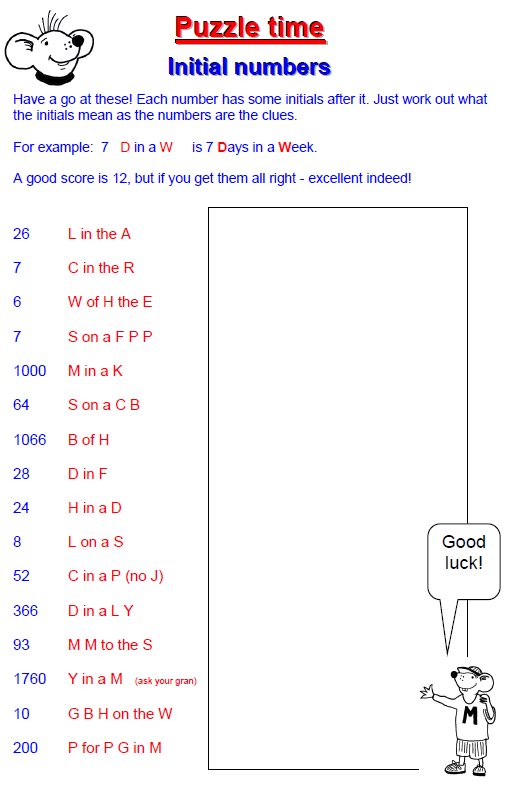 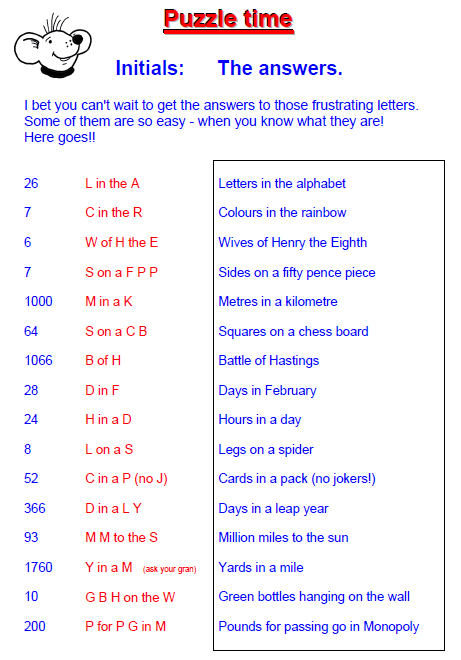 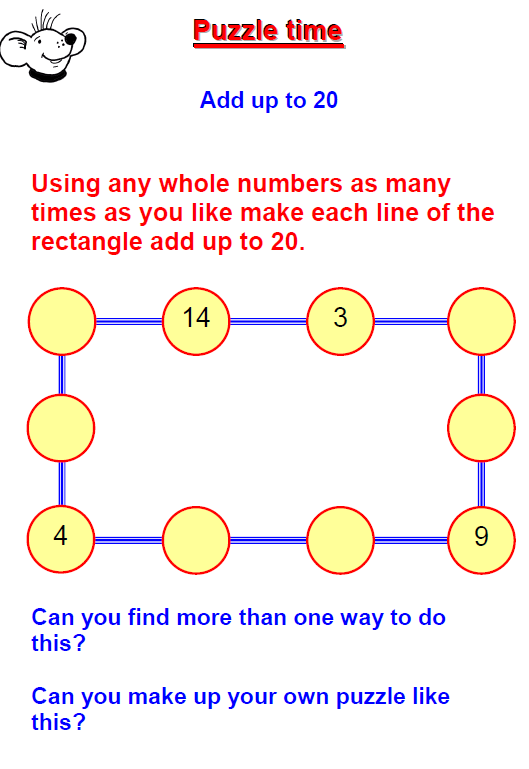 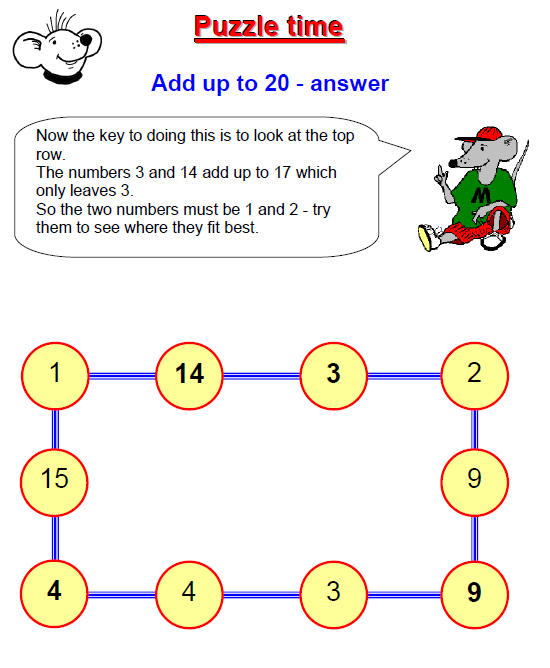 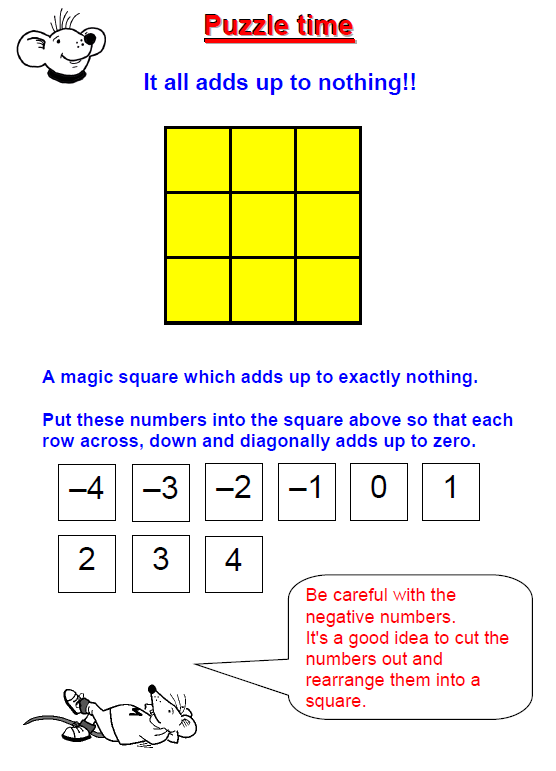 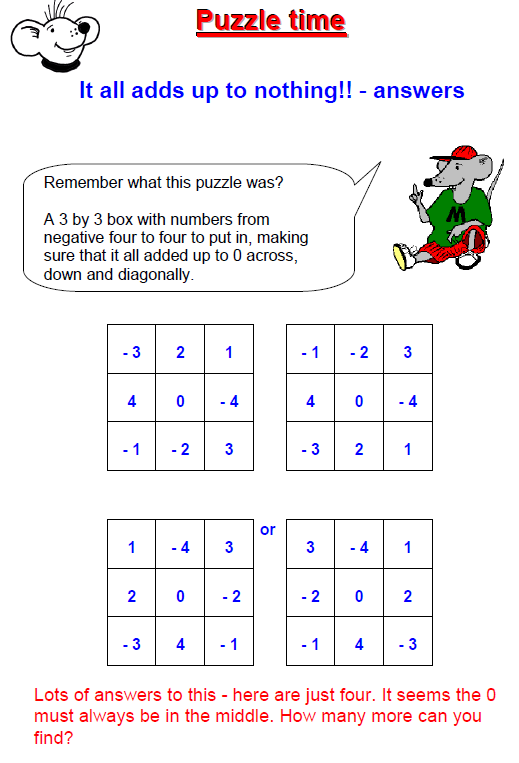 ENGLISHAlphabet Story: Write a story consisting of 26 lines. Each line has to begin with the next letter of the alphabet.Anxiously, I waited. Before long, there was a knock at the door. ‘Come in!’, I yelled. Defiantly, I stared at my mum. Even though I knew that I was about to get into lots of trouble, I picked up the cake and ate it.When you get to the letter X, you can cheat and begin your sentence with ‘ex’.ENGLISHAlphabet Story: Write a story consisting of 26 lines. Each line has to begin with the next letter of the alphabet.Anxiously, I waited. Before long, there was a knock at the door. ‘Come in!’, I yelled. Defiantly, I stared at my mum. Even though I knew that I was about to get into lots of trouble, I picked up the cake and ate it.When you get to the letter X, you can cheat and begin your sentence with ‘ex’.MATHS – Puzzle timeThere are three puzzles below.The answers are attached but don’t look at them until you are sure that you have tried your best!Good Luck and have some fun!(Reminder: keep revising the multiplication and division facts regularly.)MATHS – Puzzle timeThere are three puzzles below.The answers are attached but don’t look at them until you are sure that you have tried your best!Good Luck and have some fun!(Reminder: keep revising the multiplication and division facts regularly.)WONDERFUL WORDSLook at the Year 5 & 6 Words List.  You can find it as a link on our Coronavirus Closure, Home Learning Matrix, Year 5 tab: https://www.highworth.bucks.sch.uk/web/year_5/460996Choose 4 or 5 words to practise at a time.Look up the definition in a dictionary to check the meaning of each word.Learn the correct spelling by using: Look, Say, Cover, Write, Check.Write a sentence which includes the word to show that you understand its meaning.4.   Challenge yourself to include a SINGULAR word which requires a POSSESSIVE APOSTROPHE        in each of your sentences. (e.g. The man’s leisure time was spent reading, which was what he really enjoyed doing.) WONDERFUL WORDSLook at the Year 5 & 6 Words List.  You can find it as a link on our Coronavirus Closure, Home Learning Matrix, Year 5 tab: https://www.highworth.bucks.sch.uk/web/year_5/460996Choose 4 or 5 words to practise at a time.Look up the definition in a dictionary to check the meaning of each word.Learn the correct spelling by using: Look, Say, Cover, Write, Check.Write a sentence which includes the word to show that you understand its meaning.4.   Challenge yourself to include a SINGULAR word which requires a POSSESSIVE APOSTROPHE        in each of your sentences. (e.g. The man’s leisure time was spent reading, which was what he really enjoyed doing.) WONDERFUL WORDSLook at the Year 5 & 6 Words List.  You can find it as a link on our Coronavirus Closure, Home Learning Matrix, Year 5 tab: https://www.highworth.bucks.sch.uk/web/year_5/460996Choose 4 or 5 words to practise at a time.Look up the definition in a dictionary to check the meaning of each word.Learn the correct spelling by using: Look, Say, Cover, Write, Check.Write a sentence which includes the word to show that you understand its meaning.4.   Challenge yourself to include a SINGULAR word which requires a POSSESSIVE APOSTROPHE        in each of your sentences. (e.g. The man’s leisure time was spent reading, which was what he really enjoyed doing.) WONDERFUL WORDSLook at the Year 5 & 6 Words List.  You can find it as a link on our Coronavirus Closure, Home Learning Matrix, Year 5 tab: https://www.highworth.bucks.sch.uk/web/year_5/460996Choose 4 or 5 words to practise at a time.Look up the definition in a dictionary to check the meaning of each word.Learn the correct spelling by using: Look, Say, Cover, Write, Check.Write a sentence which includes the word to show that you understand its meaning.4.   Challenge yourself to include a SINGULAR word which requires a POSSESSIVE APOSTROPHE        in each of your sentences. (e.g. The man’s leisure time was spent reading, which was what he really enjoyed doing.) ARTViewpoints and MoodLook into a room in your home and think about how it makes you feel. You can then either -  draw something linked to how you feel when looking in the room OR -  draw an object from the room and then colour, shade or paint it in a colour that reflects your current mood.HISTORYRead the comprehension on Queen Victoria and answer the questions that follow.There are three levels to choose from. Make sure that your questions have the same number of stars as the comprehension you have chosen.HISTORYRead the comprehension on Queen Victoria and answer the questions that follow.There are three levels to choose from. Make sure that your questions have the same number of stars as the comprehension you have chosen.WELLBEINGComplete these sentences (you could even make a poster):I am a good friend because…….I am really good at ……I have worked hard to improve……I am proud of myself when…….I am a good family member when….I am unique because…..When you’re done draw a picture that makes you happy.